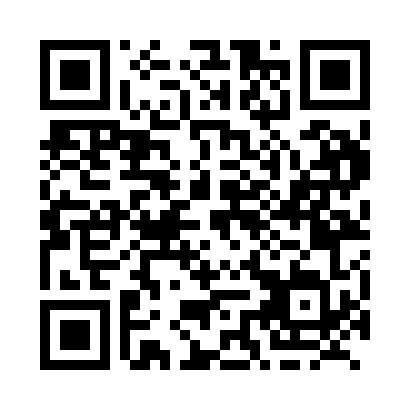 Prayer times for Grandois, Newfoundland and Labrador, CanadaWed 1 May 2024 - Fri 31 May 2024High Latitude Method: Angle Based RulePrayer Calculation Method: Islamic Society of North AmericaAsar Calculation Method: HanafiPrayer times provided by https://www.salahtimes.comDateDayFajrSunriseDhuhrAsrMaghribIsha1Wed3:505:451:106:178:3610:312Thu3:475:431:106:188:3810:343Fri3:455:411:106:198:3910:374Sat3:425:401:106:208:4110:395Sun3:395:381:106:218:4210:426Mon3:365:361:106:228:4410:457Tue3:335:341:106:238:4510:478Wed3:305:331:096:248:4710:509Thu3:285:311:096:258:4910:5310Fri3:255:291:096:268:5010:5611Sat3:225:281:096:268:5210:5812Sun3:195:261:096:278:5311:0113Mon3:175:251:096:288:5511:0214Tue3:175:231:096:298:5611:0315Wed3:165:221:096:308:5811:0416Thu3:155:201:096:318:5911:0417Fri3:145:191:096:329:0011:0518Sat3:145:181:096:339:0211:0619Sun3:135:161:106:339:0311:0720Mon3:135:151:106:349:0511:0721Tue3:125:141:106:359:0611:0822Wed3:115:131:106:369:0711:0923Thu3:115:121:106:379:0911:0924Fri3:105:101:106:379:1011:1025Sat3:105:091:106:389:1111:1126Sun3:095:081:106:399:1211:1127Mon3:095:071:106:409:1411:1228Tue3:095:061:106:409:1511:1329Wed3:085:061:116:419:1611:1330Thu3:085:051:116:429:1711:1431Fri3:075:041:116:429:1811:15